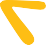 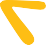 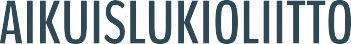 	Aikuislukioliitto ry	Ilmoittautuminen tiedotusrenkaaseenAllekirjoitetun lomakkeen voi lähettää skannattuna osoitteeseen mauri.ronimus@eira.fi tai kirjeenä osoitteeseen: Mauri Ronimus / Aikuislukioliitto ryLaivurinkatu 3, 00150 HelsinkiYlläpitäjä	Ylläpitäjän osoiteLaskutusosoite jäsenmaksun laskutusta varten	Ylläpitäjän oppilaitokset, jotka osallistuvat Aikuislukioliiton toimintaan	Yhteyshenkilö	Yhteyshenkilön osoiteSähköpostiosoite	Puhelin	PäiväysPäiväysAllekirjoitusAllekirjoitus